TuS Breitscheid 1972/89 e. V.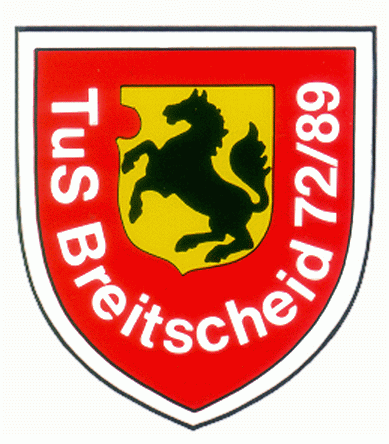            Postanschrift: Mintarder Weg 98, 40885 Ratingen Email: verwaltung@tus-breitscheid.de                                               www.tus-breitscheid.deK A S S E N B E L E GK A S S E N B E L E GK A S S E N B E L E GK A S S E N B E L E GK A S S E N B E L E GMit diesem Vordruck sind Veranstaltungen abzurechnen sowie Erstattungen (mit Kassenbeleg/ Rechnung) zu beantragen. Der Vordruck ist über den Abteilungsleiter an den Kassenwart zu leiten.Mit diesem Vordruck sind Veranstaltungen abzurechnen sowie Erstattungen (mit Kassenbeleg/ Rechnung) zu beantragen. Der Vordruck ist über den Abteilungsleiter an den Kassenwart zu leiten.Mit diesem Vordruck sind Veranstaltungen abzurechnen sowie Erstattungen (mit Kassenbeleg/ Rechnung) zu beantragen. Der Vordruck ist über den Abteilungsleiter an den Kassenwart zu leiten.Mit diesem Vordruck sind Veranstaltungen abzurechnen sowie Erstattungen (mit Kassenbeleg/ Rechnung) zu beantragen. Der Vordruck ist über den Abteilungsleiter an den Kassenwart zu leiten.Mit diesem Vordruck sind Veranstaltungen abzurechnen sowie Erstattungen (mit Kassenbeleg/ Rechnung) zu beantragen. Der Vordruck ist über den Abteilungsleiter an den Kassenwart zu leiten.AbteilungVeranstaltung/ AnlassVeranstaltung/ AnlassVeranstaltung/ AnlassDatumAntragsteller (Name)Email (für Rückfragen)Email (für Rückfragen)Tel. (für Rückfragen)Tel. (für Rückfragen)IBAN (für Erstattungen)D E _ _ _ _ _ _ _ _ _ _ _ _ _ _ _ _ _ _ _ _IBAN (für Erstattungen)D E _ _ _ _ _ _ _ _ _ _ _ _ _ _ _ _ _ _ _ _IBAN (für Erstattungen)D E _ _ _ _ _ _ _ _ _ _ _ _ _ _ _ _ _ _ _ _Die Überweisung wird vom Schatzmeister durchgeführt.Die Überweisung wird vom Schatzmeister durchgeführt.IBAN (für Einzahlungen)D E _ _ _ _ _ _ _ _ _ _ _ _ _ _ _ _ _ _ _ _ Übergabe in bar an ___________________________________IBAN (für Einzahlungen)D E _ _ _ _ _ _ _ _ _ _ _ _ _ _ _ _ _ _ _ _ Übergabe in bar an ___________________________________IBAN (für Einzahlungen)D E _ _ _ _ _ _ _ _ _ _ _ _ _ _ _ _ _ _ _ _ Übergabe in bar an ___________________________________Kontoeinzahlungen nur nach Abstimmung vornehmen.Barmittel sind an den Schatzmeister abzuliefern.Kontoeinzahlungen nur nach Abstimmung vornehmen.Barmittel sind an den Schatzmeister abzuliefern.A B R E C H N U N GA B R E C H N U N GA B R E C H N U N GA B R E C H N U N GA B R E C H N U N GEinnahmen€€Einzelnachweise beifügenEinzelnachweise beifügenAusgaben€€Einzelnachweise beifügenEinzelnachweise beifügenÜberschuss Verlust€€Datum, Unterschrift des Antragstellers  (= Abteilungsleiter)Datum, Unterschrift des Antragstellers  (= Abteilungsleiter)Datum, Unterschrift des Abteilungsleiters (falls abweichend vom Antragsteller)Datum, Unterschrift des Abteilungsleiters (falls abweichend vom Antragsteller)Datum, Unterschrift des Abteilungsleiters (falls abweichend vom Antragsteller)Raum für Einzelnachweise (Belege aufkleben oder anheften) Raum für Einzelnachweise (Belege aufkleben oder anheften) Raum für Einzelnachweise (Belege aufkleben oder anheften) Raum für Einzelnachweise (Belege aufkleben oder anheften) Raum für Einzelnachweise (Belege aufkleben oder anheften) 